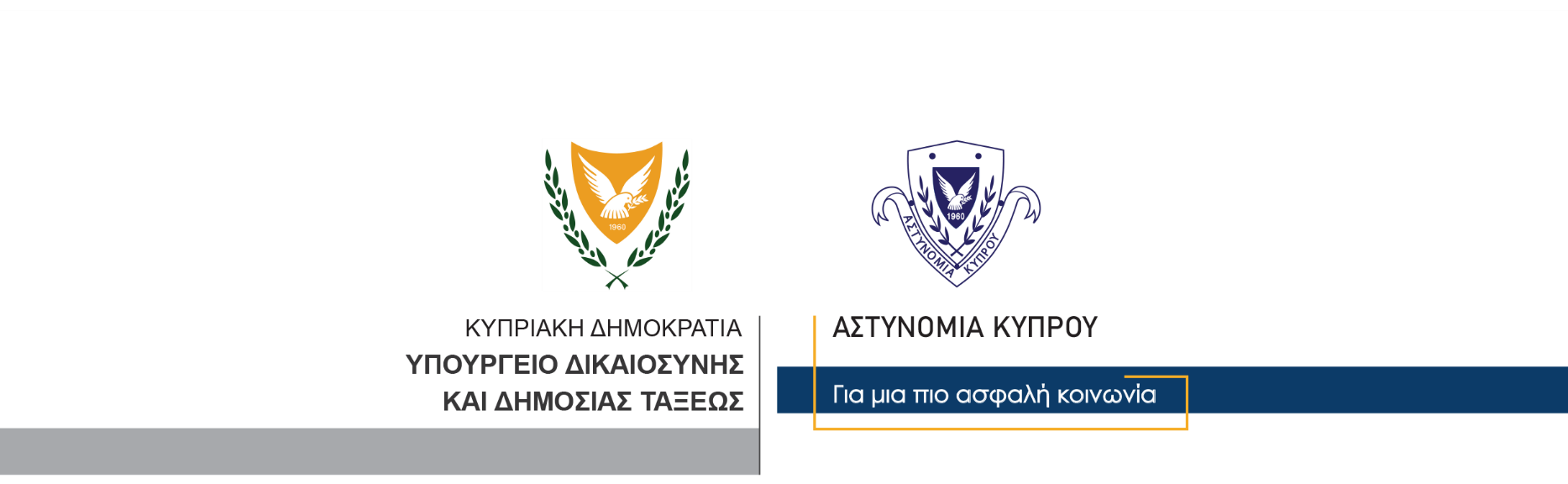 24 Νοεμβρίου, 2021                                                     Δελτίο Τύπου 8Υπό εξαήμερη κράτηση 21χρονη και 23χρονος για κλοπή οχήματοςκαι στρατιωτικού τυφεκίου	Άντρας ηλικίας 23 ετών και γυναίκα ηλικίας 21 ετών, οι οποίοι είχαν συλληφθεί για διευκόλυνση των ανακρίσεων σχετικά με διερευνώμενη υπόθεση κλοπής οχήματος και στρατιωτικού τυφεκίου, οδηγήθηκαν σήμερα ενώπιον του Επαρχιακού Δικαστηρίου Λάρνακας το οποίο διέταξε την εξαήμερη κράτηση τους. Για την ίδια υπόθεση, 16χρονος ο οποίος επίσης είχε συλληφθεί, αφέθηκε ελεύθερος με οδηγίες του Δικαστηρίου. Το Δελτίο Τύπου 4 ημερομηνίας 24/11/2021 είναι σχετικό.	Το ΤΑΕ Λάρνακας συνεχίζει τις εξετάσεις.  									       Κλάδος ΕπικοινωνίαςΥποδιεύθυνση Επικοινωνίας Δημοσίων Σχέσεων & Κοινωνικής Ευθύνης